1. Szczegóły wniosku o udostępnienie rejestru cen nieruchomościFormularzP5q Okres zawarcia transakcji: od ………………... do …………..…….q Rodzaje nieruchomości:q gruntowa niezabudowanaq gruntowa zabudowanaq Zbiór danych rejestru cen nieruchomości w postaci elektronicznejWyciąg z rejestru cen nieruchomości w postaci dokumentudrukowanegoq budynkowaqq lokalowaDodatkowe kryteria wyboru nieruchomości1:2. Nr uprawnień zawodowych rzeczoznawcy majątkowego23. Dane identyfikujące obszar objęty wnioskiem4. Dane szczegółowe określające położenie obszaru objętego wnioskiemq jednostki podziału terytorialnegokraju lub podziału dla celów EGiB3q obszar określony w załączniku:q graficznymq współrzędne wielokąta (poligonu)w układzie współrzędnych:q PL-2000q wektorowym, w układzie współrzędnych:q PL-2000q innym4…………………………….qinnym4…………………………….5. Dodatkowe wyjaśnienia i uwagi wnioskodawcy:6. Imię i nazwisko oraz podpis wnioskodawcy5Przypisy:1.W polu można wskazać dodatkowe kryteria, takie jak: przeznaczenie w miejscowym planie zagospodarowania przestrzennego, rodzaj transakcji, rodzaj rynku (w odniesieniu do nieruchomości lokalowych), nrkondygnacji (w odniesieniu do nieruchomości lokalowych), główna funkcja budynku, rodzaj lokalu, powierzchnia nieruchomości od ..... do ......, powierzchnia użytkowa budynku od ...... do ......, powierzchniaużytkowa lokalu od ..... do .........2.3.4.5.Informacja wymagana, jeżeli udostępniane dane rejestru cen nieruchomości będą wykorzystywane do wykonania wyceny nieruchomości.Ewidencji gruntów i budynków.Inny układ współrzędnych dopuszczony przez organ prowadzący powiatowy zasób geodezyjny i kartograficzny.Podpis własnoręczny; w przypadku składania wniosku w postaci elektronicznej: kwalifikowany podpis elektroniczny, podpis osobisty albo podpis zaufany; w przypadku składania wniosku za pomocą systemuteleinformatycznego, o którym mowa w przepisach wydanych na podstawie art. 40 ust. 8 ustawy z dnia 17 maja 1989 r. – Prawo geodezyjne i kartograficzne, identyfikator umożliwiający weryfikację wnioskodawcyw tym systemie.Wyjaśnienia:1.W formularzach można nie uwzględniać oznaczeń kolorystycznych.2.Pola formularza można rozszerzać w zależności od potrzeb. Do formularza papierowego można dołączyć załączniki zawierające informacje, których nie można było zamieścić w formularzu.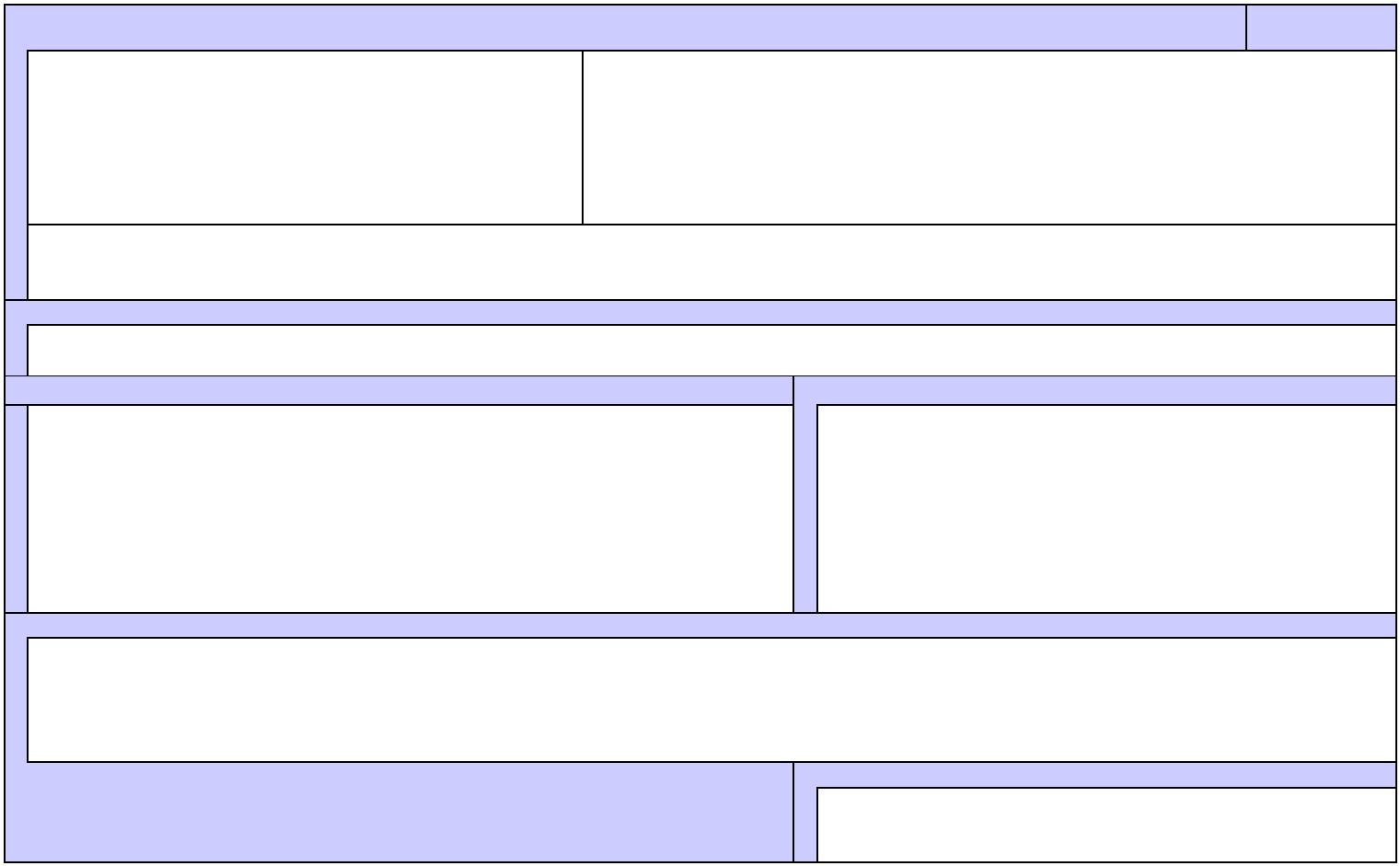 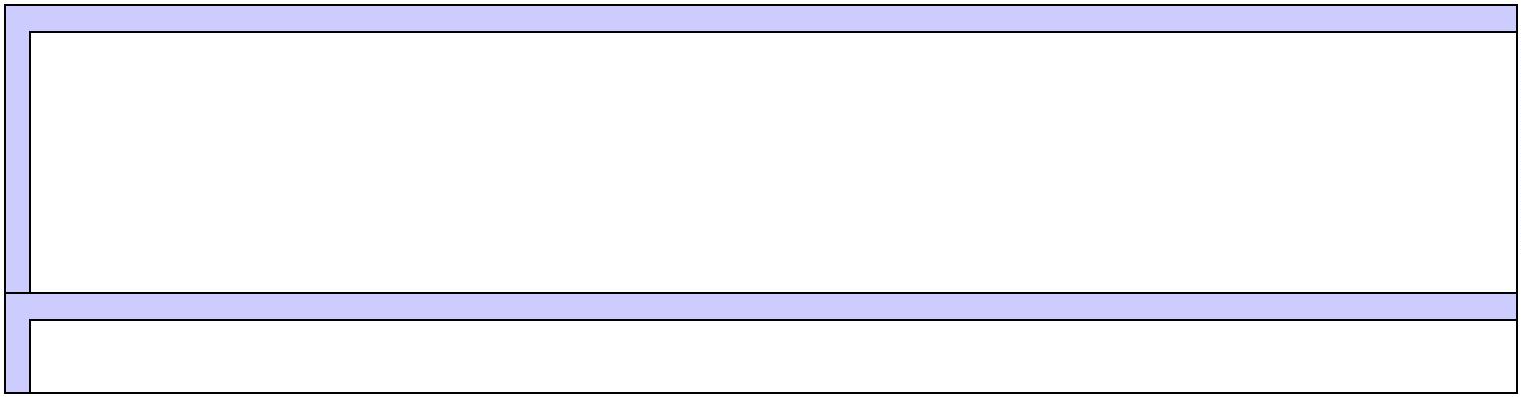 